CALENDARIO LITURGICO SETTIMANALEDal 20 al  27 maggio 2018 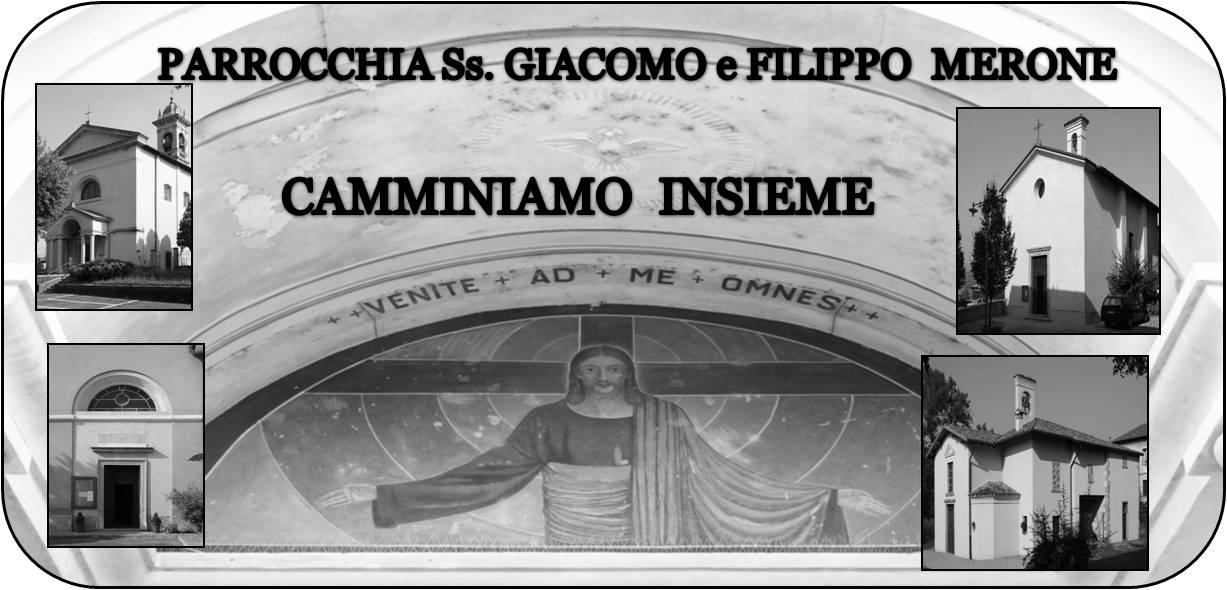 20 Maggio 2018                                              Anno VI, n°264At 1, 15-26; Sal 138; 1Tm 3, 14-16; Gv 17, 11-19Spirito Santo Discendi tra noiIl dono dello spirito Santo sulla chiesa ci permette di sentirci sempre guidati, custoditi, amati in un modo speciale da Dio. Un dono che rende forti i discepoli al punto da non temere più i loro nemici; sentono dentro il fuoco dell’annuncio del Vangelo.Oggi come allora lo spirito fa suscitare in noi la voglia di essere testimoni.Oggi la nostra preghiera allo Spirito potrebbe implorare una rinnovata ventata di freschezza nella nostra fede e nel modo di manifestarla. La testimonianza degli apostoli fa crescere le prime comunità cristiane; la loro vita illuminata dallo Spirito apre le porte a una fede nuova. Lasciamoci contagiare dallo spirito. Preghiamolo, invochiamolo perché la nostra vita sia illuminata e guidata in modo speciale.“ Discendi santo Spirito, le nostre menti illumina dal ciel la grazia accordaci tu Creator degli uomini”.Don Marco          VITA  DI  COMUNITÀSabato 26 Maggio incontro nello stadio di San Siro con l’arcivescovo Mario Delpini per i ragazzi cresimati Lunedì 28 Maggio La messa e il santo rosario nella chiesa di Pompei sarà presieduta da Monsignor Maurizio Rolla Vicario episcopale della zona pastorale IIIGiovedì 31 Maggio festa del Corpus Domini celebreremo la santa messa alle ore 20.00 presso la casa di riposo e, a seguire, processione eucaristica per le vie del paese.Nei giorni 1-2-3 giugno corso animatori per l’oratorio feriale in oratorio. Prossimamente orari e contenuti degli incontriSono aperte le iscrizioni ai campeggi estivi del nostro oratorio. Per i moduli rivolgersi al bar dell’oratorio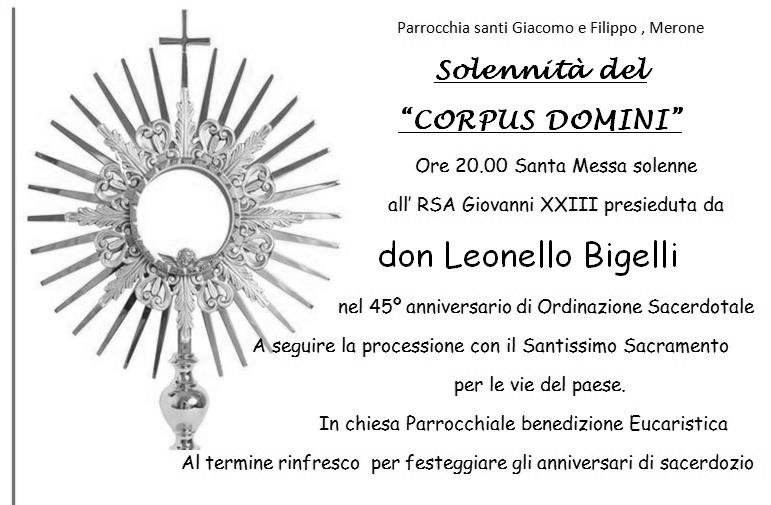 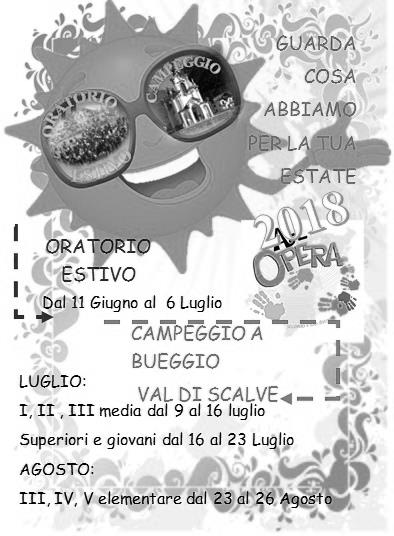 DOM. 20PENTECOSTE 7.308.3010.3018.00Fam. Meronia S. Caterina: Tina, Piero, Leonarda, PaoloPRO POPULOFam. Conti e Formenti, Meroni NataleLUN. 21Maria Madre della Chiesa  8.0020.30a S. Caterina:  S. Messa A Pompei: Sr. Silvia, Maria, AntonioMAR. 22Santa Rita da Cascia20.30A Pompei: Sacchi Giacomo, Innocenta e Angela      (Legato), Villa Adamo e Giuseppina, Pasquale e Bina, Sofia e MarioMER. 23feria20.30A Pompei: Perego Mario, Fam Saini Rosetta, Giuseppe, Annamaria, MariaGIO. 24feria16.0020.30alla residenza Anziani:   Viganò Erminia e ErminioA Pompei: Redaelli AlbertoVEN.25San Dionigi20.30A Pompei: Primo, Lina, Alessandro, Alice e MarioSAB. 26San  Filippo Neri17.0018.00a S. Francesco : Colombina, Anita, Dante e BattistaDOM. 27Santissima Trinità 7.308.3010.3018.00Fam. Meroni ( Vivi)a S. Caterina: Anita, Antonino e AnnibalePRO POPULOElena Ferrari